BEFORE SCHOOL:  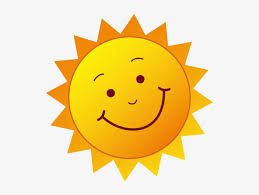 3 THINGS I’M GRATEFUL FORAFTER SCHOOL:  2 GOOD THINGS THAT HAPPENED TODAYBEFORE BED: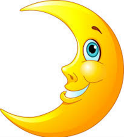 THE BEST PART OF MY DAY